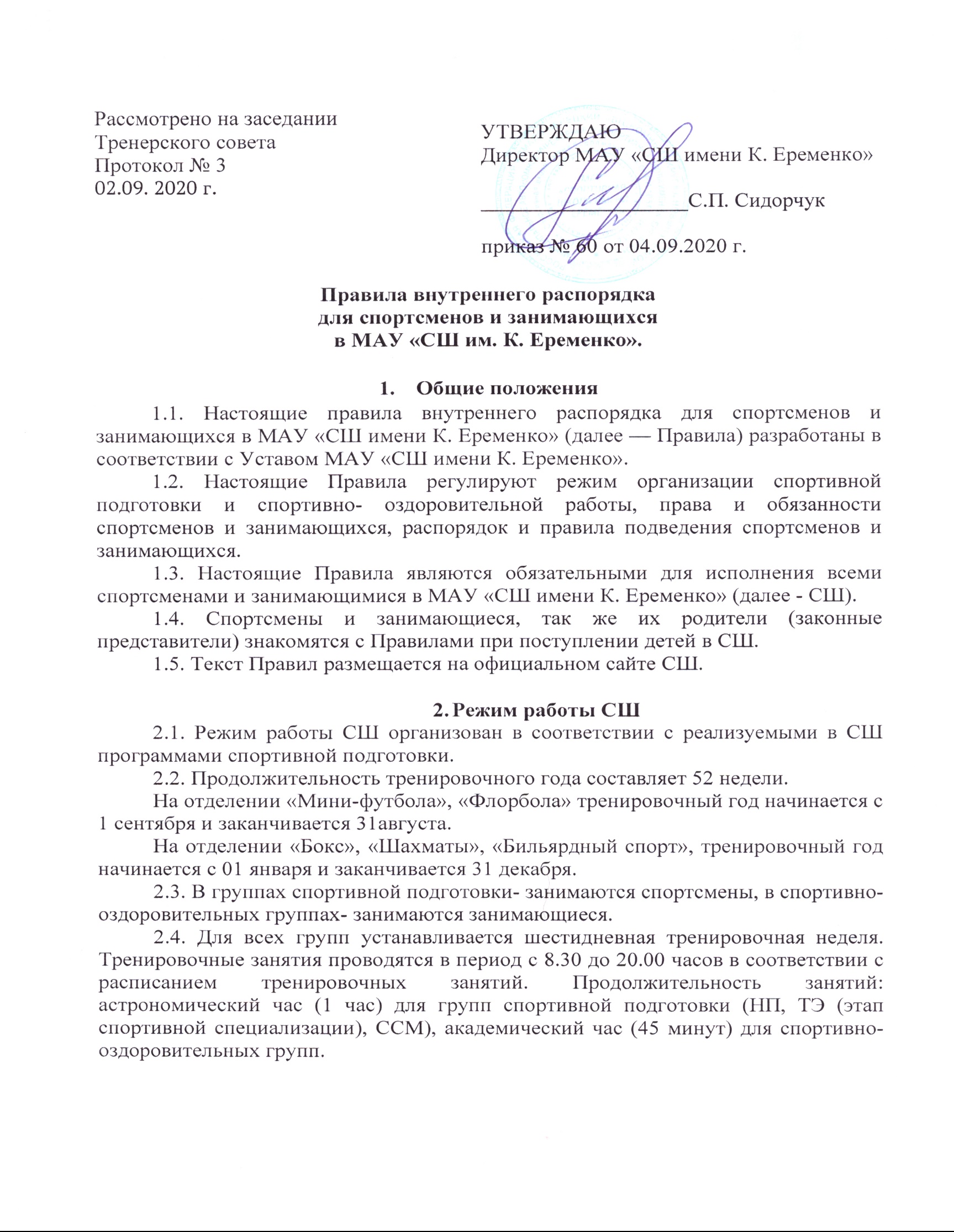 Продолжительность и максимальные объемы тренировочной нагрузки определяется реализуемой программой.2.5. Спортсмены и занимающиеся в ходе спортивной подготовки помимо посещения тренировочных занятий участвуют в соревнованиях, тренировочных мероприятиях, а также в сдаче контрольных и контрольно- переводных нормативах. Данные мероприятия проводятся на основании утверждаемых на каждый тренировочный год календарных планов мероприятий СШ.Права и обязанности спортсменов и занимающихся.                   3.1. Спортсмены и занимающиеся в СШ имеют право на:         -выбор реализуемой в СШ спортивной программы, по которой он будет проходить подготовку:         -прохождение процедуры индивидуального отбора на подготовку по спортивной программе в СШ на общих условиях;         -предоставление условий для подготовки с учетом психофизического развития и состояния здоровья спортсмена и занимающегося;        -повторное прохождение контрольных нормативов по реализуемой программе в сроки, определяемые СШ;        -бесплатное пользование спортивным инвентарем и оборудованием;        -уважение человеческого достоинства, охрану здоровья и жизни во время спортивной подготовки;        -свободу совести, информации, свободное выражение собственных взглядов и убеждений;        -посещение мероприятий для спортсменов и занимающихся, проводимых СШ;       -защиту своих персональных данных;       -обеспечение питанием и проживанием в период проведения спортивных мероприятий, проводимых за пределами территории нахождения СШ;       -получать полную и достоверную информацию об оценке своих знаний, умений и навыков;       -обращаться к администрации СШ с жалобами, заявлениями и предложениями по вопросам в части спортивной подготовки, а также другим вопросам, затрагивающим спортсменов;                 3.2. Спортсмены и занимающиеся обязаны:          -выполнять требования Устава СШ, настоящих Правил, действующее вопросам организации и осуществления спортивной подготовки;            - уважать честь и достоинство всех участников спортивной подготовки;       - добросовестно осваивать программу спортивной подготовки, посещать тренировочные занятия в соответствии с установленным расписанием тренировочных занятий,        - соблюдать режим организации спортивной подготовки СШ:    - своевременно, без опозданий посещать тренировочные занятия, своевременно информировать в случае отсутствия на занятии;       - заботиться о сохранении и укреплении своего здоровья, стремиться к нравственному и физическому развитию и самосовершенствованию;      - бережно и ответственно относиться к имуществу СШ, соблюдать чистоту на территории и помещениях СШ;      - соблюдать требования техники безопасности, правила пожарной безопасности во время спортивной подготовки;      - проходить и соблюдать соответствующие инструктажи в части безопасности спортивной подготовки;      -    спортсменам ТЭ (этапа спортивной специализации), ССМ ежегодно проходить онлайн- тест по антидопингу.      -   находиться на тренировочных занятиях в соответствующей спортивной форме и обуви, иметь опрятный внешний вид;      -    проходить медицинские осмотры в соответствии с установленным планом СШ.        3.3. Спортсменам и занимающимся запрещается:      - приносить, передавать, использовать во время спортивной подготовки тренировочным процессом оружие, колющие и режущие предметы, боеприпасы, предметы, подвергающие опасности жизнь и здоровье людей;      - приносить, передавать, использовать спиртные напитки, табачные изделия, вещества (в том числе запрещенные в спорте вещества, допинг);   -   употреблять непристойные выражения и жесты;      - применять негативное физическое и психологическое воздействие участников спортивной подготовки;   -  посещать тренировочные занятия без медицинского допуска к занятиям;   -  нарушать правила техники безопасности во время проведения занятий.